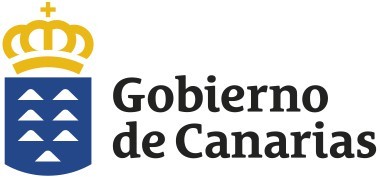 JUNTA GENERAL GMR CANARIASDatos confirmados por la empresa el 08 de marzo de 2022*UNICO ACCIONISTA: CACPLAZO DE RENOVACIÓN: 5 AÑOSCONSEJO DE ADMINISTRACIÓNCONSEJO DE ADMINISTRACIÓNCONSEJO DE ADMINISTRACIÓNCONSEJO DE ADMINISTRACIÓNNOMBRE Y APELLIDOSPERFIL Y TRAYECTORIA PROFESIONAL DE LOS/LAS RESPONSABLES DE LOS ÓRGANOS (CLIC PARA ABRIR VÍNCULO)FECHA ACUERDO GOBIERNOFECHA JUNTA GENERALFECHA ACEPTACIÓN CARGO CONSEJO DE ADMINISTRACIÓNALICIA VANOOSTENDE SIMILI1.- ALICIA VANOOSTENDE SIMILI (Presidenta Consejo de Administración GMR Canarias)12/09/201916/10/201928/10/2019BIENVENIDA REYES OJEDA2.- BIENVENIDA REYES OJEDA (Vicepresidenta Consejo de Administración GMR Canarias)12/09/201916/10/201928/10/2019JOSÉ BASILIO PÉREZ RODRÍGUEZ3.- JOSÉ BASILIO PÉREZ RODRÍGUEZ (Consejero Consejo de Administración GMR Canarias)12/09/201916/10/201928/10/2019TAISHET FUENTES GUTIÉRREZ4.- TAISHET FUENTES GUTIÉRREZ (Consejero Consejo de Administración GMR Canarias)08/04/202013/05/202013/05/2020CARMELO DORTA MORALES5.- CARMELO DORTA MORALES (Consejero Consejo de Administración GMR Canarias)12/09/201916/10/201928/10/2019MARÍA DEL CARMEN GONZÁLVEZ CASANOVA6.- MARÍA DEL CARMEN GONZÁLVEZ CASANOVA (Consejera Consejo de Administración GMR Canarias)12/09/201916/10/201928/10/2019PABLO ZURITA ESPINOSA7.- PABLO ZURITA ESPINOSA (Consejero Delegado de GMR Canarias)23/01/202031/01/202031/01/2020AUGUSTO JESÚS HERNÁNDEZ GONZÁLEZ 8.- AUGUSTO JESÚS HERNÁNDEZ GONZÁLEZ (Consejero Delegado de GMR Canarias)04/02/202116/02/202116/02/2021REPRESENTANTE COMUNIDAD AUTÓNOMA DE CANARIASPERFIL Y TRAYECTORIA PROFESIONAL DE LOS/LAS RESPONSABLES DE LOS ÓRGANOS (CLIC PARA ABRIR VÍNCULO)FECHA ACUERDO GOBIERNOFECHA JUNTA GENERALFECHA ACEPTACIÓN CARGO CONSEJO DEADMINISTRACIÓNALICIA VANOOSTENDE SIMILIALICIA VANOOSTENDE SIMILI12/09/201916/10/201928/10/2019